Математика 7 клас ІV тиждень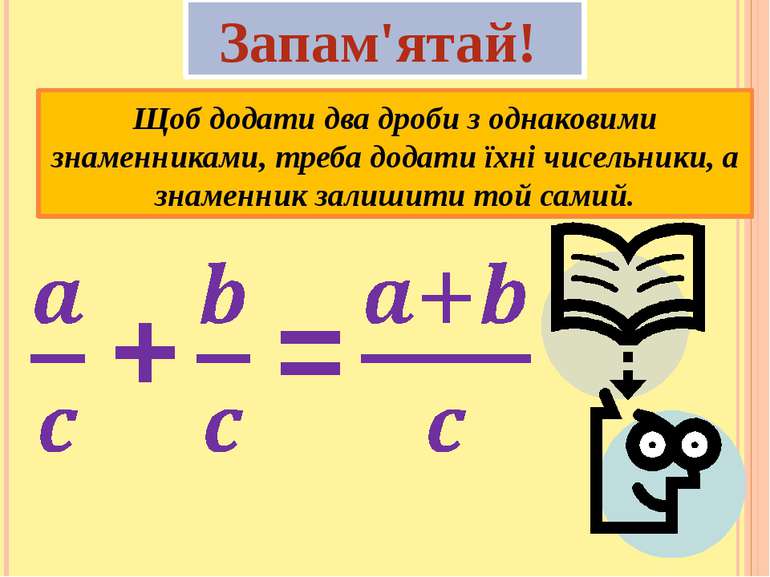 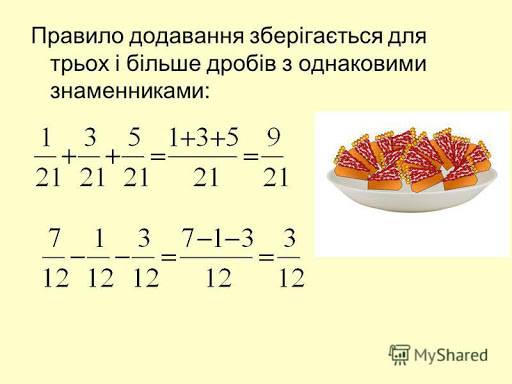 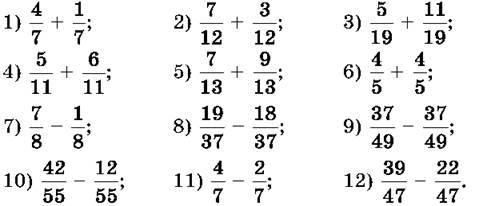 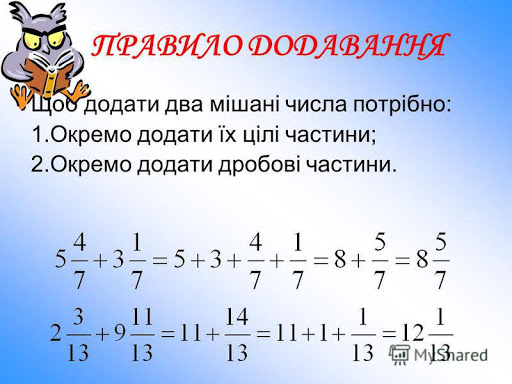 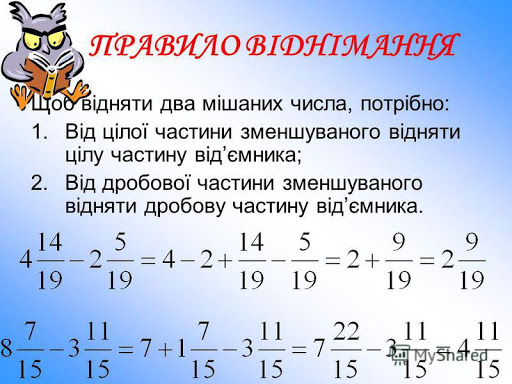 Слід пам’ятати:Щоб відняти мішані числа, коли чисельник зменшуваного менший від чисельника від’ємника, треба «позичити» одиницю у зменшуваного, додати до чисельника зменшуваного, а знаменник залишити тим самим.15 7/10 – 10 8/10 = 14 17/10 – 10 8/10 = 4 9/10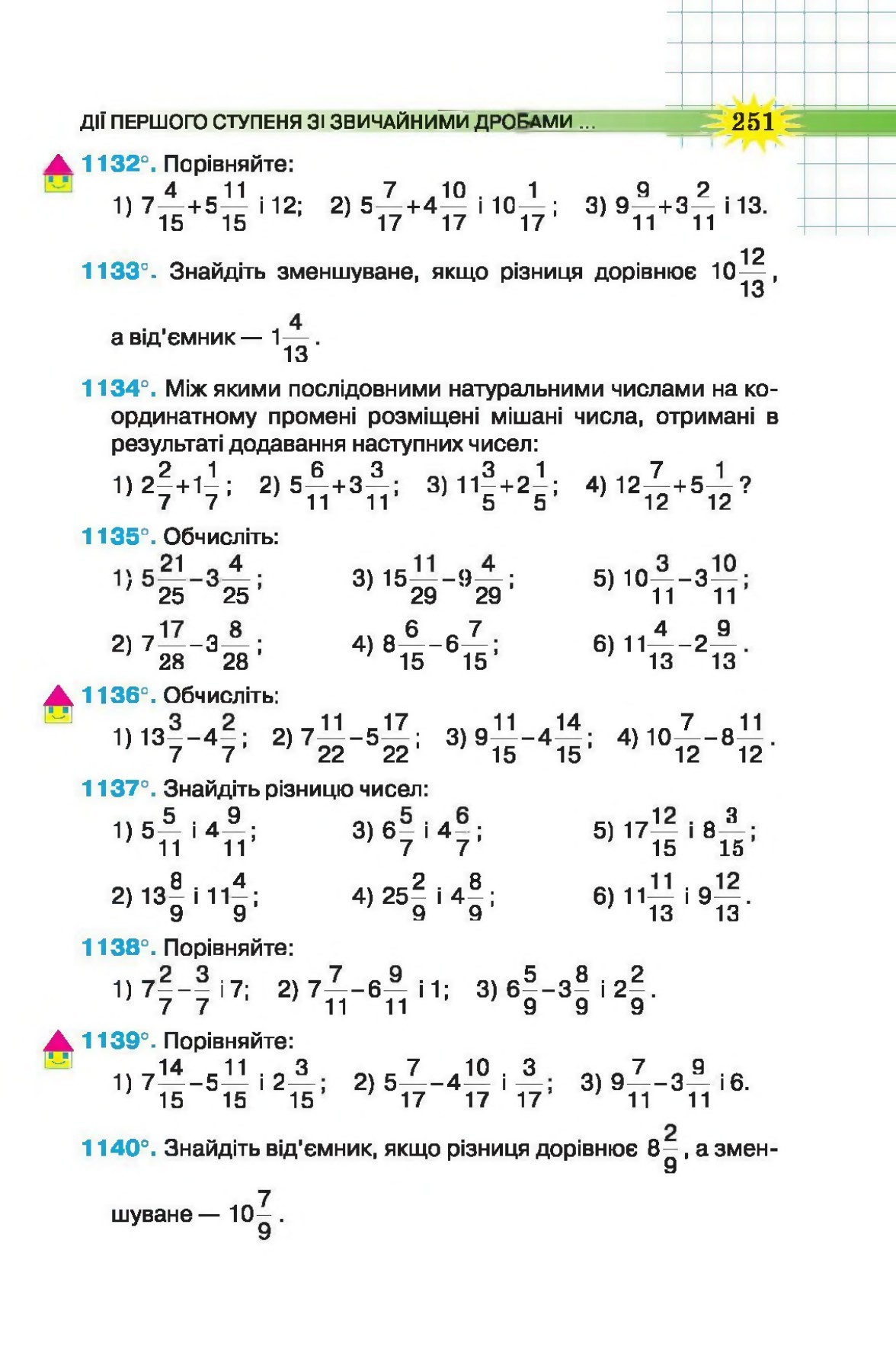 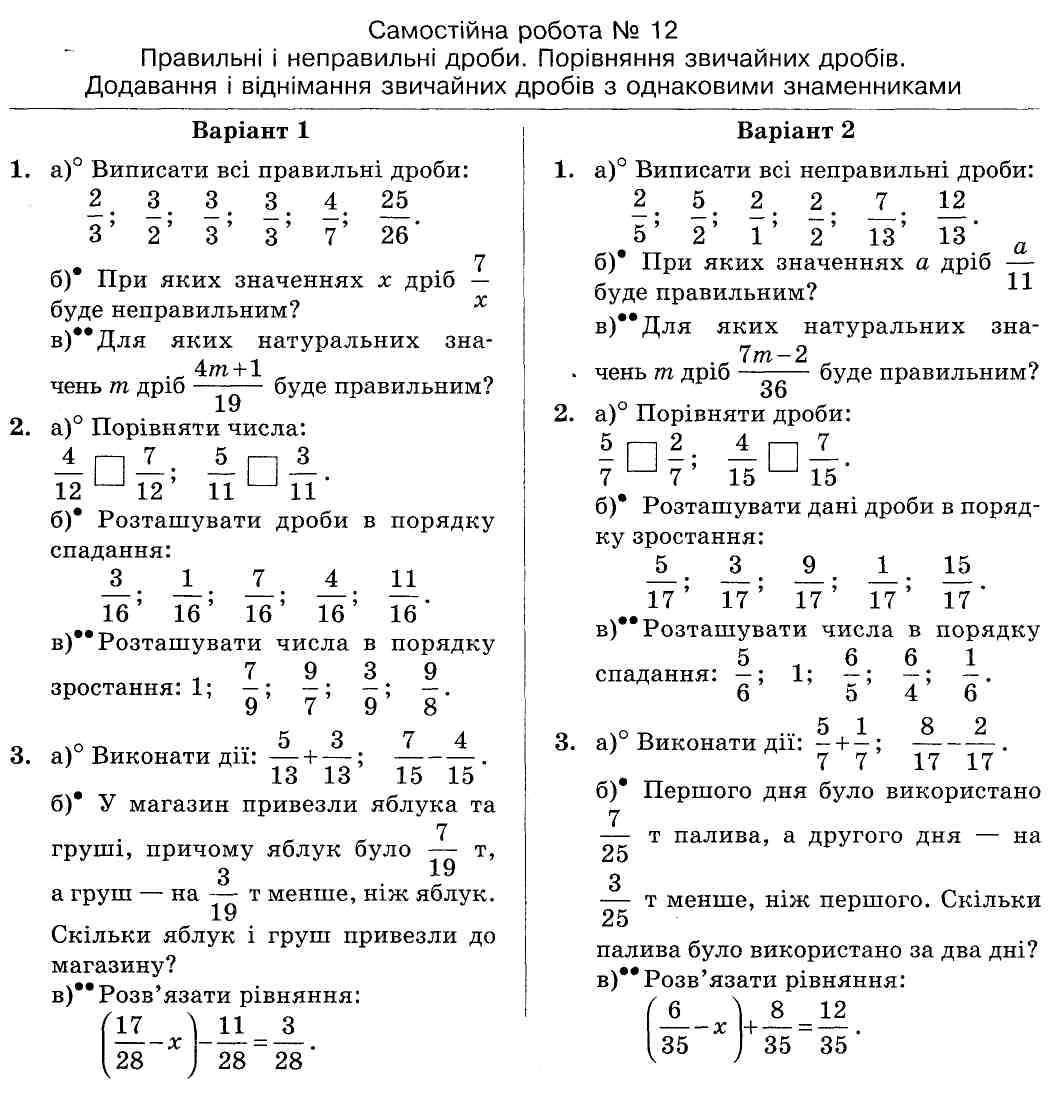 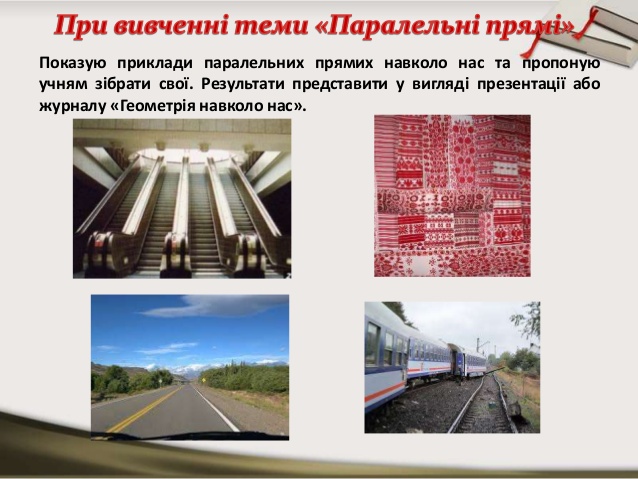 